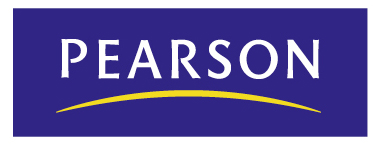 PROGRAMACIÓN GENERALSiente la música 1
Educación Primaria ObligatoriaPrimer curso__________________

MúsicaUnidad 1Silencio, se escuchaJustificaciónDespertar el interés por el aprendizaje de la música y abrir los oídos al sonido y al silencio. Identificar el propio cuerpo como instrumento.ObjetivosAprender los conceptos de sonido y silencio y cómo se producen. Diferenciar el sonido del silencio y disfrutar de ambos. Comprobar el poder de la música para expresar y provocar emociones.Utilizar el canto colectivo para motivar al alumnado en el aprendizaje musical. Conocer las resonancias de la voz y sus posibilidades.Introducirse en la prelectura y preescritura rítmicas.Tomar un primer contacto con las figuras negra y silencio de negra. Interiorizar y sentir el concepto de pulso. Utilizar el cuerpo como instrumento de percusión.Conocer algunos instrumentos escolares de pequeña percusión.Practicar sencillos movimientos al ritmo de dichos instrumentos. Trabajar la discriminación auditiva y la capacidad psicomotriz.Practicar los reflejos y la agilidad mental mediante el juego y la música.Valorar el juego como medio de aprendizaje. Utilización de las TIC´s como recurso.ContenidosBloque 3. EscuchaEl sonido y el silencio en diferentes entornos. Contraste entre ambos.La canción infantil.Los instrumentos corporales.El concepto de pulso.Bloque 4. Interpretación y creación musicalExploración de las posibilidades de la voz.El canto en grupo.Las resonancias de la voz.La lectura y la preescritura rítmicas. Grafía no convencional.Figuras: negra y silencio de negra. Expresión gestual de la práctica de instrumentos.Posibilidades expresivas del cuerpo.Técnica dramática: el mimo.Competencias básicasCompetencia en comunicación lingüísticaInteracción oral al escuchar y al hablar. Diálogo.Expresión de las opiniones propias.Competencia en el conocimiento y la interacción con el mundo físicoAcercamiento a la noción de sonido. Sonido y silencio en el entorno cotidiano.Tratamiento de la información y competencia digitalIdentificar Internet como fuente de recursos.Competencia social y ciudadanaFomento de la convivencia a través del baile. Respeto del turno de palabra.Trabajo en equipo.Competencia cultural y artísticaAcercamiento a la cultura popular a través de los instrumentos tradicionales.Valoración de las manifestaciones artísticas presentadas.Autonomía e iniciativa personalAutoevaluación de la tarea.Criterios de evaluaciónApreciar las diferencias entre sonido y silencio, reconocerlos y discriminar los primeros.Saber mantener el pulso de una canción.Memorizar la letra de una canción e interpretarla en grupo. Descubrir las posibilidades sonoras del cuerpo y aprender a utilizarlas. Distinguir la figura negra y su silencio.Coordinar movimientos para interpretar una coreografía.Reconocer el sonido de algunos instrumentos escolares de percusión y conocer la forma de tocarlos. Unidad 2Sonidos cotidianosJustificaciónComprender la diferencia entre sonido y ruido aprendiendo a valorar los primeros y a rechazar los últimos. ObjetivosDiscriminar sonidos cotidianos. Diferenciar entre sonido y ruido.Ampliar el vocabulario relativo a los sonidos de la vida cotidiana.Valorar las posibilidades del canto espontáneo y colectivo.Tomar contacto con el pentagrama y la clave de sol. Conocer el sonido y la nota sol y su posición en el pentagrama. Reconocer y diferenciar sonidos fuertes y suaves.Conocer las posibilidades sonoras del cuerpo y de algunos instrumentos de pequeña percusión.Mantener el pulso de una pieza musical.Interpretar una coreografía con la ayuda de un musicograma. Conocer dos instrumentos tradicionales de viento: la flauta y la gaita. Identificar la función del almirez como instrumento musical.Practicar los reflejos y la agilidad mental mediante el juego.Apreciar una pieza musical clásica. ContenidosBloque 3. EscuchaEl sonido y el ruido en el entorno próximo al niño. Cualidades del sonido: intensidad. Los instrumentos corporales y de pequeña percusión.Presentación de la caja china. Instrumentos tradicionales: la flauta y la gaita.El movimiento y la audición de una obra clásica. Bloque 4. Interpretación y creación musicalLos beneficios del canto colectivo. Los instrumentos corporales y de percusión como acompañamiento de una canción.Grafía convencional y no convencional: la figura negra y su silencio. La clave de sol y el pentagrama.Introducción de las notas musicales: sol.Interpretación de un musicograma. Práctica de los reflejos mediante el juego.Competencias básicasCompetencia en comunicación lingüísticaProgresión en la expresión y comprensión de mensajes orales propios de situaciones comunicativas diversas, en este caso, relacionados con el entorno próximo del niño.Expresar las propias opiniones y sentimientos.Competencia en el conocimiento y la interacción con el mundo físicoInteracción con el espacio circundante, tanto con los aspectos naturales como con los generados por la interacción humana. Competencia social y ciudadanaProfundización en el conocimiento y la realidad cercana al niño como forma de comprensión de la realidad social.Competencia cultural y artísticaValoración de la música como fuente de disfrute y enriquecimiento personal.Acercamiento al patrimonio cultural a través de la música clásica.Competencia para aprender a aprenderVivir experiencias de aprendizaje colectivo.Autonomía e iniciativa personalIndagación en el conocimiento de uno mismo, identificando emociones propias y comprendiendo las de los demás. Autoevaluación de la tarea.Criterios de evaluaciónReconocer los sonidos cotidianos y saber identificarlos en la ilustración. Respetar a los compañeros en la interpretación de una canción en grupo. Mantener la coordinación y el ritmo en las percusiones corporales e instrumentales. Identificar la nota sol en el pentagrama y reconocer la clave de sol.Interpretar esquemas rítmicos con grafías convencionales y no convencionales. Diferenciar y producir sonidos fuertes y suaves. Mantener la atención, la coordinación y la plasticidad en los movimientos de una coreografía. Reconocer el sonido de la flauta y la gaita.Adoptar una actitud positiva ante un juego de competición.Memorizar el interpretar un repertorio básico de canciones.Unidad 3El casco urbanoJustificaciónTomar contacto con el concepto de altura de los sonidos.ObjetivosDiscriminar sonidos y ruidos en el casco urbano. Cantar de forma espontánea con acompañamiento de movimientos sencillos. Practicar el canto exterior e interior. Conocer la nota y el sonido mi. Compararla con la nota y el sonido sol.Apreciar las diferencias entre sonidos agudos y graves. Conocer los tres tipos de instrumentos de percusión según el material del que están fabricados: madera, metal y membrana. Interpretar esquemas rítmicos con instrumentos de pequeña percusión. Motivar la escucha mediante el juego. Aprender a moverse con los sonidos de un tema seleccionado.Conocer y escuchar dos nuevos instrumentos tradicionales: la dulzaina y la guitarra. Reforzar el aprendizaje y potenciar la agudeza visual mediante el juego. ContenidosBloque 3. Escucha.Los sonidos y los ruidos en el entorno urbano. Las onomatopeyas de sonidos urbanos.Sonidos agudos y graves.El movimiento como recurso para una audición de una pieza musical.Movimiento y dramatización. Los instrumentos de percusión: madera, metal y membrana. Los instrumentos tradicionales: la dulzaina y la guitarra.Instrumentos de pequeña percusión: rascador o güiro, crótalos y pandereta.Bloque 4. Interpretación y creación musicalEl canto interior y el canto exterior. La canción popular infantil.El canto espontáneo.La nota mi.Cualidades del sonido: altura. El pulso.Competencias básicasCompetencia en comunicación lingüísticaEmpleo del lenguaje como instrumento de comunicación oral y escrita, adaptando las comunicaciones al contexto.Uso del lenguaje como herramienta de comprensión de la realidad.Competencia en el conocimiento y la interacción con el mundo físicoIdentificación y concienciación sobre la contaminación acústica.Competencia social y ciudadanaIncorporación de formas de comportamiento individual necesarias para la convivencia en una sociedad plural, ejerciendo una ciudadanía democrática.Tratamiento de la información y competencia digitalUtilizar las herramientas tecnológicas como fuente de aprendizaje.Competencia cultural y artísticaConsideración de la música como parte del patrimonio de los pueblos.Competencia para aprender a aprenderIniciación en el aprendizaje y preparación para su continuación de forma autónoma.Autonomía e iniciativa personalIndagación en el conocimiento de uno mismo, identificando emociones propias y comprendiendo las de los demás. Autoevaluación de la tarea.Criterios de evaluaciónIdentificar sonidos del entorno urbano en una ilustración. Practicar la educación vocal mediante el canto exterior e interior. Mantener el ritmo mientras se acompaña una canción con gestos y percusiones corporales e instrumentales.Reconocer los sonidos de algunos instrumentos de percusión y saber clasificarlos por familias. Leer y reconocer en el pentagrama las notas sol y mi. Apreciar la diferencia entre sonidos graves y agudos. Participar activamente en la dramatización de escenas cotidianas marcadas por una audición clásica. Descubrir la capacidad expresiva de la música mediante una escucha activa.Reconocer los sonidos de la dulzaina y la guitarra.  Unidad 4Sonidos naturalesJustificaciónAdquirir conciencia de la importancia de la respiración y del respeto a la naturaleza. ObjetivosConocer los sonidos de la naturaleza.Tomar conciencia de la importancia de respetar la naturaleza.Escuchar fragmentos musicales clásicos relacionados con la naturaleza y comprobar cómo esta es evocada a través de la música Interpretar una canción relacionada con la naturaleza.Realizar prácticas de educación vocal con el fin de mejorar la respiración. Conocer la nota y el sonido la y apreciar sus diferencias con sol y mi. Interiorizar el concepto de duración: sonidos cortos y largos. Disfrutar tocando instrumentos de pequeña percusión.Interpretar esquemas rítmicos con la voz, instrumentos y mímica. Jugar con los sonidos de la naturaleza.Sincronizar movimientos sencillos de una danza del mundo. Reconocer las diferencias entre dos instrumentos de percusión de similares características. Trabajar la psicomotricidad mediante el juego. Reforzar la discriminación entre sonido y silencio.ContenidosBloque 3. EscuchaLos sonidos de la naturaleza.Los instrumentos escolares de percusión y su capacidad para acompañar un recitado. Diferenciación de sonido y silencio relacionándolos con la movilidad y la inmovilidad del cuerpo.Cualidades del sonido: duración.Bloque 4. Interpretación y creación musicalLa importancia de la respiración. La canción infantil.Canción dramatizada. Valor lúdico de la canción. Los dos tiempos de la respiración: inspiración y espiración. Creación de ritmos con instrumentos corporales y de percusión. Control del cuerpo: movimiento, reposo y desplazamiento por el espacio. Coreografía de una danza popular del mundo. Memorización de movimientos acumulativos. La nota y el sonido la. Introducción a la corchea.Competencias básicasCompetencia en comunicación lingüísticaUtilización del lenguaje como medio para regular conductas y emociones, a través de la lectura de diversos tipos de textos, por ejemplo canciones.Uso del lenguaje como vehículo de expresión de sentimientos. Competencia matemáticaHabilidad para utilizar números a través del recuento de notas, tiempos, pulsos, etc.Competencia en el conocimiento y la interacción con el mundo físicoHabilidad para mejorar y preservar las condiciones de vida en la naturaleza, respetando los seres vivos.Contacto y conocimiento del entorno natural próximo al alumno.Conciencia de la influencia del ser humano en el medio ambiente. Competencia social y ciudadanaFomento del trabajo en equipo aceptando las reglas de juegos grupales.Competencia cultural y artística:Valorar la música como patrimonio cultural y fuente de aprendizaje y disfrute.Tratamiento de la información y competencia digitalDestreza en la búsqueda de informaciones y en la investigación.Autonomía e iniciativa personalAdquisición de responsabilidad con respecto a las propias decisiones, tanto en el ámbito personal como en el social.Autoevaluación de la tarea.Criterios de evaluaciónDiscriminar sonidos de la naturaleza e identificarlos en la ilustración. Practicar correctamente técnicas para mejorar la respiración. Memorizar la letra de una canción y participar activamente en su dramatización. Distinguir los sonidos y las notas sol, mi y la, y saber situarlas en el pentagrama. Utilizar adecuadamente el vocabulario musical aprendido. Establecer diferencias entre sonidos largos y cortos. Identificar instrumentos escolares de percusión y conocer la técnica para tocarlos. Mantener el ritmo a la hora de acompañar un recitado con instrumentos corporales y de percusión.Participar con interés en los juegos, bailes y actividades propuestas. Coordinar los movimientos del cuerpo y memorizar los pasos de una coreografía. Unidad 5 Escucha a los animalesJustificaciónDescubrir las posibilidades sonoras del mundo animal y objetos cotidianos. Seguir profundizando en las grafías musicales.ObjetivosConocer los sonidos procedentes de animales y conocer sus onomatopeyas. Discriminar sonidos mediante el juego. Comprobar cómo los clásicos incorporan sonidos de animales a sus obras. Aprender una canción relacionada con los animales.Dramatizar una canción.Desarrollar la memoria a través del canto.Recordar las posiciones de las notas sol, mi y la.Profundizar en el conocimiento del pentagrama y de la clave de sol.Reconocer la diferencia entre ritmo lento y rápido. Mejorar la escritura de la clave de sol.Construir un instrumento propio.Conocer las posibilidades musicales de los objetos cotidianos. Desarrollar la creatividad a través de la improvisación.Participar en juegos colectivos. Mejorar la psicomotricidad mediante el juego. Afianzar los sonidos animales. Reforzar lo aprendido en la unidad mediante el juego.ContenidosBloque 3. EscuchaLos sonidos del mundo animal. Las onomatopeyas de animales y los verbos relacionados con sus sonidos: ladrar, maullar, relinchar, etc.Las posibilidades sonoras de diversos objetos. Cualidades del sonido: ritmo.  Identificación del esquema de una pieza musical sencilla. Bloque 4. Interpretación y creación musicalEl canto y la memoria. Dramatización de una canción.Creación de esquemas rítmicos sencillos.Construcción de un instrumento con objetos cotidianos. Las notas sol, mi y la y su posición en el pentagrama. El pentagrama y la clave de sol.Improvisación de movimientos relacionados con el mundo animal.Competencias básicasCompetencia en comunicación lingüísticaCapacitación para recopilar y procesar la información recibida, en este caso sobre los animales.Uso de la lengua como vehículo de expresión de gustos y opiniones. Competencia matemáticaUtilizar elementos y razonamientos matemáticos para interpretar el pentagrama y la colocación de las notas en él. Competencia en el conocimiento y la interacción con el mundo físicoDescubrir la música como medio de acercamiento al entorno animal obteniendo, a través de ella, respuestas que ayuden a comprenderlo.Competencia social y ciudadanaRespetar las opiniones ajenas afrontando los conflictos desde el respeto manteniendo una actitud constructiva.Competencia cultural y artísticaExpresión de las ideas, las experiencias y los sentimientos de forma creativa en el campo musical.Acercarse a los clásicos como medio para conocer el entorno animal.Competencia para aprender a aprenderBúsqueda de respuestas que satisfagan la lógica del conocimiento racional.Autonomía e iniciativa personalDesarrollo de valores personales, como la libertad, la autoestima y la seguridad en uno mismo.Autoevaluación de la tarea.Criterios de evaluaciónIdentificar e imitar sonidos de animales con vocablos onomatopéyicos.Aplicar técnicas para mejorar el canto, la respiración y la entonación.Construir un sencillo instrumento de percusión con materiales de reciclaje y usarlo como acompañamiento rítmico.Coordinar movimientos y voz en la dramatización de una canción.Descubrir las posibilidades expresivas y comunicativas de los objetos cotidianos. Reconocer e identificar las notas sol, mi y la.Percibir las diferencias entre ritmos lentos y rápidos. Descubrir las posibilidades del juego para asimilar conceptos musicales desde la vivencia de los mismos. Participar en la improvisación de movimientos en grupo y en la dramatización de escenas del mundo animal.Coordinar de manera adecuada los gestos imitando movimientos de animales. Unidad 6 ¡Fiesta!JustificaciónReconocer la importancia de la música en las fiestas. Repaso general de lo aprendido en el curso.ObjetivosApreciar la importancia de la música en nuestra vida, especialmente en momentos festivos. Distinguir diferentes tipos de agrupaciones musicales. Cantar una canción en dos grupos: solistas y coro.Repasar las figuras negra y silencio de negra, el pentagrama y la clave de sol.Afianzar las posiciones de las notas sol, mi y la en el pentagrama.Identificar los instrumentos que han ido conociendo a lo largo del curso. Explorar y experimentar las posibilidades sonoras de los cascabeles y el tambor. Reforzar sus capacidades auditiva y psicomotriz. Conocer y bailar un tema popular. Practicar la coordinación de movimientos.Sentir una pieza musical clásica y vivirla mediante una actividad lúdica. ContenidosBloque 3. Escucha.Las agrupaciones musicales. Acercamiento a la historia de la Música.Los solistas y el coro. Reconocimiento auditivo de los instrumentos trabajados en el curso. Conocemos dos nuevos instrumentos: cascabeles y tambor.Acercamiento a instrumentos populares de otros países. (México)Escucha activa de una pieza musical.  Bloque 4. Interpretación y creación musical.Juegos vocales: repetición de esquemas en eco.Interpretación de esquemas rítmicos sencillos.El valor lúdico de la canción infantil.Expresión instrumental con instrumentos corporales y de percusión escolar. Interpretación individual y grupal.Figuras musicales: negra, y su silencio.Las notas sol, mi y la.La clave de sol y el pentagrama.  Lectura e interpretación de esquemas rítmicos sencillos.Interpretación de una danza popular. Desarrollo de la psicomotricidad y la coordinación.El movimiento como recurso para la audición. Competencias básicasCompetencia en comunicación lingüísticaCapacitación para comprender, interpretar y usar diferentes textos, como los de las canciones infantiles.Utilización del lenguaje como medio para expresar sentimientos, ideas y opiniones.Tratamiento de la información y competencia digitalBúsqueda de información y transformación de la misma en conocimiento a través del CD-ROM interactivo.Competencia social y ciudadanaValoración de las fiestas como medio de relación, cooperación y compromiso con los demás. Competencia cultural y artísticaApreciar las manifestaciones culturales y artísticas de distintos países. Acercamiento a las distintas formas de expresión de sentimientos, ideas y experiencias de forma creativa a través de las fiestas populares.Competencia para aprender a aprenderAceptación de la diversidad de respuestas a una cuestión y motivación para enfrentar una misma situación con distintos enfoques.Autoevaluación de la tarea.Autonomía e iniciativa personalActuar con criterio propio a la hora de manifestarse y desarrollar sus ideas en cualquier ámbito. Criterios de evaluaciónValorar y respetar las músicas que caracterizan distintos ambientes festivos. Reconocer distintas agrupaciones musicales. Distinguir las voces solistas y los coros en la interpretación de una canción.Reconocer las posiciones de las notas sol, mi y la en el pentagrama, tanto en la lectura como en la escritura. Mantener el ritmo en la interpretación de esquemas en grupo con instrumentos de percusión y corporales. Demostrar interés por el descubrimiento de nuevos instrumentos escolares de percusión. Memorizar y coordinar movimientos en la interpretación de una coreografía en grupo.Ajustar el propio movimiento al espacio y a los demás en los desplazamientos. Valorar y disfrutar una pieza musical clásica. Discriminar acústicamente instrumentos escolares de percusión.Recordar los movimientos corporales asociados a los sonidos de distintos instrumentos. Adoptar una actitud positiva en las interpretaciones grupales, tanto de canciones como de coreografías. 